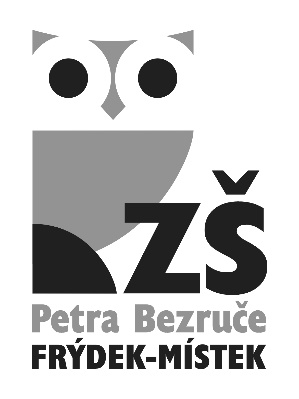 Žádost o odklad povinné školní docházkyVážený pane.v souladu s ustanovením § 37, odst. 1 zákona č. 561/2004 Sb., o předškolním, základním, středním, vyšším odborném a jiném vzdělávání (školský zákon), ve znění pozdějších předpisů, žádám o odklad začátku povinné školní docházky o jeden školní rok pro dítě:jméno a příjmení dítěte   datum narození: místo trvalého pobytu:	 Důvodem podání žádosti o odklad začátku povinné školní docházky o jeden školní rok je:Zákonní zástupci dítěte se dohodli, že záležitosti spojené s odkladem školní docházky bude vyřizovat zákonný zástupce:jméno a příjmení  	 místo trvalého pobytu	 Adresa datové schránky 	Tel. kontakt: K žádosti přikládám přílohy:1. Doporučení příslušného školského poradenského zařízení2. Doporučení odborného lékaře nebo klinického psychologa	V …………………………………………………………  dne …………………………Podpis zákonného zástupce: ……………………………………………………………………………Informace o zpracování osobních údajů dle platných právních předpisů o ochraně osobních údajů jsou k dispozici na webových stránkách školy https://1zsfm.cz/2018/10/16/informace-spravce-o-zpracovani-osobnich-udaju/ .